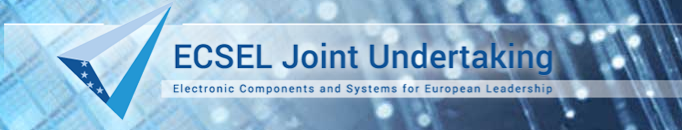 Ufuk2020 Programı kapsamında desteklenen Ortak Girişimleri'nden biri olan Electronics Components and Systems for European Leadership (ECSEL JU), elektronik komponent ve sistemler konularında, önemli uygulama (akıllı ulaşım, akıllı toplum, akıllı enerji, akıllı sağlık, akıllı üretim vb.) ve önemli teknoloji (yarı iletken süreç, ekipman ve malzemeler, dizayn teknolojileri, siber fiziksel sistemler, akıllı sistem entegrasyonu vb.) alanlarında faaliyet göstermektedir. Pazara daha yakın, ürüne dönüştürülmesi daha kolay ve teknoloji olgunluk seviyesi daha yüksek olan projelerin desteklendiği ECSEL projelerinde Türkiye’den de kurum ve kuruluşlar yer alabilmektedir. Avrupa Komisyonun 150 Milyon Avro ile katkı sağladığı 2017 Çağrısına Türkiye’nin de yer aldığı 25 ülke katılmaktadır. Ulusal katkılar ile çağrı toplam bütçesi 291 Milyon Avro olup, Türkiye ise ulusal paydaşları için çağrıyı toplam 3 Milyon Avro bütçeyle desteklemektedir.ECSEL programına participant portal üzerinden online olarak yapılması gereken proje başvurularında ülkemiz araştırmacılarından, çağrı ortağı ülkelerden araştırmacılarla birlikte konsorsiyum oluşturdukları büyük ölçekli proje önerileri beklenmektedir. Projeyi sunan konsorsiyumun en az 3 farklı ülkeden 3 farklı kurumdan oluşması gerekmektedir. Projeye katılan ülkeler şöyledir:Almanya, Avusturya, Belçika, Birleşik Krallık, Bulgaristan, Çekya, Danimarka, Finlandiya, Fransa, Hollanda, İrlanda Cumhuriyeti, İspanya, İsrail, İsveç, İtalya, Letonya, Macaristan, Malta, Norveç, Polonya, Portekiz, Romanya, Slovakya, Türkiye ve Yunanistan. Çağrı kapsamında fonlanacak araştırma başlıkları aşağıda verilmektedir:Key Applications:Smart MobilitySmart SocietySmart EnergySmart HealthSmart ProductionEssential Capabilities:Semıconductor Manufacturing, Technology, Equipment and Materials Design Technologies Cyber-Physıcal System Smart Systems Integratıon Safety and Security Başvuru ve değerlendirme iki aşamalı olarak gerçekleştirilecektir. Birinci aşamaya sunulan uluslalararası proje önerileri bağımsız uluslarası bilimsel değerlendirme panelleri vasıtasıyla değerlendirilmiş olup başarılı bulunan projeler ikinci aşama başvurusuna davet edilmiştir. Uluslarası konsorsiyumun ikinci aşama proje başvurusu (Full Project Proposal), koordinatör tarafından 21 Eylül 2017 tarihine kadar participant portal üzerinden elektronik ortamda yapılmalıdır. Konsorsiyuma Türkiye’den dahil olan araştırmacının, ayrıca TÜBİTAK’a            28 Eylül 2017 tarihine kadar Proje Başvuru Sistemi (uidb-pbs.tubitak.gov.tr) üzerinden ECSEL ikinci aşama başvurusunu iletmesi gerekmektedir, başvurunun ıslak imzalı halini ise 05 Ekim 2017 tarihine kadar TÜBİTAK ARDEB’e iletilmesi gerekmektedir. Format, konu, kapsam, bilimsel içerik ve ulusal başvuru koşulları açısından yeterli bulunan projelerin yürütücülerinden istenen ikinci aşama başvuruları (full-proposal) için yapılacak tüm başvurular http://www.ecsel.eu/web/calls/Calls2017.php websitesi üzerinden duyurulan başvuru sistemine gerçekleştirilecektir. Proje önerilerinde yer alan her araştırma ekibi, Avrupa Komisyonu ve kendi ülkesindeki çağrı metninde belirtilen fonlayıcı kurum tarafından ve o kurumun yerel mevzuat ve esaslarına göre desteklenecektir. Projelerde yer alan Türk araştırmacılar TÜBİTAK tarafından 1001-Bilimsel ve Teknolojik Araştırma Projelerini Destekleme Programı kurallarına uygun şekilde desteklenecektir. ECSEL-2017 Çağrısına özel 1001 Destek Programından farklı olarak, TÜBİTAK tarafından bir proje için verilebilecek maksimum bütçe 1001-Bilimsel ve Teknolojik Araştırma Projelerini Destekleme Programı” kapsamında verilen 360.000 TL nin üç katı 1.080.000 TL olabilecektir. (PTİ ve kurum hissesi hariçtir) Projeyi sunan konsorsiyumdaki tüm ortakların çağrı metninde belirtilen genel ve fonlayıcı ülkelerin ulusal uygunluk kriterlerini sağlaması gerekmektedir. ECSEL 2017 TÜBİTAK Çağrı Takvimi:28 Eylül 2017		: İkinci aşama ARDEB-1001 proje önerisi online başvurusu için son gün 05 Ekim 2017		: İkinci aşama başvurularının basılı kopyalarının teslimi için son gün ECSEL 2017 Uluslararası Çağrı Takvimi:21 Eylül 2017		: İkinci aşama başvurularının teslimi için son gün (17:00 CET)Kasım 2017	: İkinci aşama başvurularının sonuçlarının duyurulmasıULUSAL BAŞVURU SÜRECİ:Participant Portal üzerinden yapılan uluslararası başvuruya paralel olarak, ulusal başvuru da Proje Başvuru Sistemi (uidb-pbs.tubitak.gov.tr) üzerinden bütün ekleri ile birlikte elektronik ortamda 28 Eylül 2017, basılı olarak 05 Ekim 2017 tarihine kadar Araştırma Destek Programları Başkanlığı’na (ARDEB)  iletilmelidir. Proje başvurularının, 1001-Bilimsel ve Teknolojik Araştırma Projelerini Destekleme Programı kurallarına uygun olması gerekmektedir. Ancak, bu çağrı kapsamında Türk proje ekibinde yurtdışı araştırmacı görevlendirilmesi mümkün değildir. ECSEL’e sunulan uluslararası proje önerisinde birden fazla Türk ekibinin yer alması durumunda, ilgili kurumlar ancak ayrı iş paketlerinde görevli iseler ve görevleri iki ayrı 1001 projesi kapsamında değerlendirilebilecek nitelikte ise, iki ayrı Türkçe başvuru formu hazırlayarak başvuru yapabilirler. Aksi takdirde, bir kurumun yürütücülüğünde diğer kurum araştırmacı olmalı ve tek bir Türkçe başvuru formu hazırlanmalıdır. Bu çağrı kapsamında bir kişi, ancak bir projede yürütücü olarak yer alabilir. TÜBİTAK’a sunulacak 2. aşama başvuru formunda, ECSEL’e sunulan İngilizce öneriden farklı olarak, Türk ortakların yapacağı çalışmaların daha detaylı olarak verilmesi beklenmektedir. Basılı kopya gönderimi için;TÜBİTAK-ARDEBDestek Programları MüdürlüğüTunus Cad. No:80 Kavaklıdere/AnkaraPROJE SÜRESİ – BÜTÇESİProjelerin süresi maksimum 36 ay olabilir. Türk ortaklar tarafından TÜBİTAK’a önerilecek projeler için destek üst limiti (Burs dâhil, Proje Teşvik İkramiyesi (PTİ) ve Kurum hissesi hariç) 1.080.000 TL’dir. Altyapı oluşturmaya yönelik olan projeler desteklenmez. Kurum hissesi, toplam bütçenin %10-50’si arasında olup; PTİ için maksimum toplam tutar 120.000 TL’dir. ECSEL projeleri kapsamında; Bilimsel Toplantılara Katılma, Çalışma Ziyaretleri vb. faaliyetler kapsamında gerçekleştirilecek yurt içi/yurt dışı seyahat giderleri için sağlanan bütçeye ek olarak 10.000 TL’ye kadar (maksimum seyahat bütçesi 30.000 TL olacak şekilde) ödenek talebinde bulunulabilir.İRTİBAT NOKTALARI:Avrupa Birliği Çerçeve Programları:Mete KARACA: mail:ncpict@tubitak.gov.tr 	Telefon: 0312 298 1786Ezgi BENER: mail:ncpict@tubitak.gov.tr 		Telefon:  0312 298 1785ARDEB 1001 Destek Programı:Altuğ ÇİL mail: altug.cil@tubitak.gov.tr Telefon: 0312 298 1227Nuri ÖZDEMİRmail: nuri.ozdemir@tubitak.gov.tr Telefon: 0312 298 1184